昆山美淼环保科技有限公司招聘简章昆山美淼环保科技有限公司创立于2013年，注册资金1176万，是一家专注于化工废水、垃圾渗滤液处理的新型环保企业。公司位于江苏省昆山市花桥经济开发区金弼路69号（总部），陕西榆林市神木市（兰炭事业部），主要从事电化学研究，专业为污水处理提供技术研发、工艺设计、设备制造、安装调试和售后处理为一体的服务。公司本着“创新创业”的原则，一直致力于污水处理领域各项技术和产品的研发，取得了多项自主创新的专利技术。主要有三大核心工艺：BDD超级氧化工艺；萃取工艺；精馏工艺。现因公司发展需要，储备以下人才：项目工程助理    5名    应届毕业生薪资4-7K1、化工、环保、给排水专业优先；2、非以上专业的需有1年以上相关行业的工作经验；3、适应出差；4、工作地点：主要在陕西榆林那块技术市场推广    3名    应届毕业生薪资4-6K1、化工类专业毕业生；
2、善于沟通，具备较强的人际交往能力，语言表达能力，能掌握到对方的关键信息。
3、主动开拓，工作态度认真，具备良好的团队协作意识，服从领导安排。
4、有丰厚的项目提成；5、工作地点：江苏昆山花桥欢迎有志之士的加入，公司还准备了很多福利待遇：每个岗位有明确培训计划；具有一定的上升空间，成长后有项目提成，薪资颇丰；提供六险一金，包住宿、工作餐；出差有补贴；联系电话：0512-57012228/13773196006人事邮箱：cg@meimiaohb.com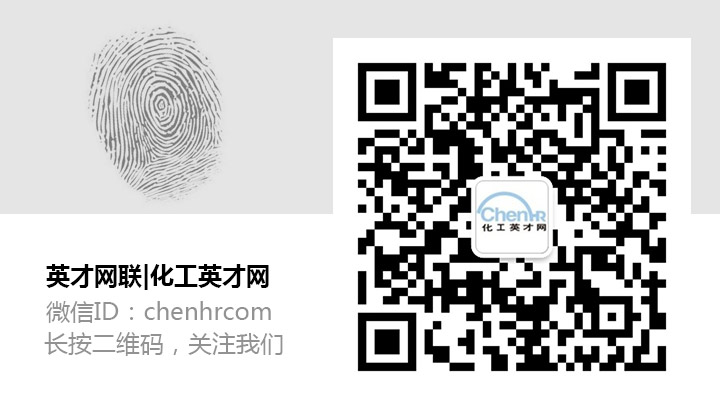 